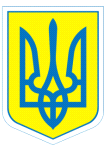 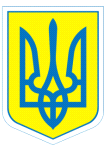 НАКАЗ03.01.2017			                     м.Харків				№  01Про введення в дію номенклатури справ  КЗ «СНВК № 2»  на 2017 рік Відповідно до Правил організації діловодства та архівного зберігання документів у державних органах, органах місцевого самоврядування, на підприємствах, в установах і організаціях, затверджених наказом Міністерства юстиції України від 18.06.2015  № 1000/5, зареєстрованим в Міністерстві юстиції України 22.06.2015 за № 736/27181, інструкції з діловодства в Харківській обласній державній адміністрації, затвердженої розпорядженням голови обласної державної адміністрації від 29.02.2012№ 105, інструкції з діловодства за зверненнями громадян в органах державної влади і місцевого самоврядування, об'єднаннях громадян, на підприємствах, в установах, організаціях незалежно від форм власності, в засобах масової інформації, затвердженої постановою Кабінету Міністрів України від 14.04.1977 № 348 (зі змінами), керуючись Методичними рекомендаціями з розробки та застосування примірних та типових номенклатур справ Українського державного науково-дослідного інституту архівної справи та документознавства Головного архівного управління при Кабінеті Міністрів України, ст. 6 Закону України «Про місцеві державні адміністрації», з метою систематизації та якісного ведення діловодства в Департаменті науки і освіти Харківської обласної державної адміністрації, посилення персональної відповідальності працівників управління за належну організацію роботи зі зверненнями громадян, службовою кореспонденцією та діловими паперами,НАКАЗУЮ:1. Ввести в дію номенклатуру справ комунального закладу  «Спеціальний навчально-виховний комплекс І-ІІ ступенів № 2» Харківської обласної ради на 2017 рік (додається).2. Працівникам комунального закладу «Спеціальний навчально-виховний комплекс І-ІІ ступенів № 2» Харківської обласної ради забезпечити:2.1. Ведення справ у відповідність до затвердженої номенклатури справ згідно з функціональними обов’язками. 																	До 31.01.2017 2.2. Ведення справ згідно з функціональними обов’язками відповідно до затвердженої номенклатури.																		Упродовж 2017 року3. Діловодство за зверненнями громадян вести окремо та відповідальність покласти на Єрмоленко З.М.4. Відповідальність за збереження ділової документації в архіві комунального закладу  «Спеціальний навчально-виховний комплекс І-ІІ ступенів № 2» Харківської обласної ради та підготовку архівних справ для користування співробітниками комунального закладу  «Спеціальний навчально-виховний комплекс І-ІІ ступенів  № 2» Харківської обласної ради покласти на заступника директора з виховної роботи Коваленко Г.І.5. Контроль за виконанням наказу залишаю за собою.Директор                            Л.О.МельніковаЗ наказом ознайомлені: __________Т.А.Данильченко    	_______Н.М.Добровольська__________О.А.Дуюн		__________В.Л.Введенська 	_______В.В.Путєвська__________З.М.Єрмоленко	_______В.О.Тітова__________О.К.Єрмоленко			__________Г.І.КоваленкоКомунальний заклад «Спеціальний навчально-виховний комплекс І-ІІ ступенів № 2» Харківської обласної радиНОМЕНКЛАТУРА СПРАВ*			ЗАТВЕРДЖУЮ 	на 2017 рік				Директор    комунального закладу«Спеціальний навчально-виховний комплекс І-ІІ ступенів № 2» Харківської обласної ради							___________________Л.Мельнікова								       (підпис)							«____» січня 2017 р.* Перелік типових документів, що створюються під час діяльності державної органів  та органів місцевого самоврядування, інших установ, підприємств та організацій, із зазначенням строків зберігання документів, затверджений наказом Міністерства юстиції України від 12.04.2012 № 578/5, зареєстрований в Міністерстві юстиції України 17.04.2012 за № 571/20884.Відповідальний за діловодство		Єрмоленко З.М.« ___» січня 2017 р.СХВАЛЕНО					ПОГОДЖЕНОПротокол засідання ЕК 			Протокол засідання ЕК
комунального закладу				Департаменту науки і освіти«Спеціальний навчально-			Харківської обласної державноїВиховний комплекс І-ІІ ступенів № 2»     адміністраціїХарківської обласної радивід  «____» грудня 2016			від ___________№ ______			Секретар ЕК          Підсумковий запис про категорії та кількість справ, заведених у 2016 році в школі (інтернаті)Відповідальний за діловодство			З.М.Єрмоленко« ____»____________20__р.Індекс справиЗаголовок справи(тому, частини)Кількість справ (томів, частин)Строк зберігання справи (тому, частини) і номери статей за перелікомПримітка 1234501. Організація системи управління навчально-виховного комплексу01-01Урядові та галузеві документи про загальну середню освіту (укази, постанови, доручення, накази, інструкції, рішення колегії, вказівки Міністерства освіти і науки України тощо) (копії)Доки не мине потребаМельнікова Л.О.01-02Накази директора Департаменту науки і освіти Харківської обласної державної адміністрації (копії)Доки не мине потребаМельнікова Л.О.01-03Накази директора навчально-виховного комплексу  з основної діяльностіПостійно ст. 16аМельнікова Л.О.01-04Статут  навчально-виховного комплексу та зміни до ньогоПостійно ст. 30Мельнікова Л.О.01-05Типова інструкція з питань діловодства у навчально-виховному комплексіПостійно ст. 20аЄрмоленко З.М.01-06Колективний договір, укладений між адміністрацією навчально-виховного комплексу та профспілковим комітетомПостійно ст.395-аМельнікова Л.О.01-07Правила внутрішнього трудового розпорядку1 рік1
ст. 3971 Після заміни новимиЗаступник директора з НВР01-08Протоколи нарад при директорові навчально-виховного комплексу5 років ЕПК 
ст. 13Мельнікова Л.О.01-09Протоколи засідань педагогічної радиПостійно ст. 14аМельнікова Л.О.01-10Протоколи засідань Ради навчально-виховного комплексуПостійно ст. 14аМельнікова Л.О.01-11Протоколи загальних зборів трудового колективу Постійно ст.12аМельнікова Л.О.01-12Протоколи загальношкільних батьківських зборівПостійно ст. 12аКоваленко Г.І.01-13План роботи навчально-виховного комплексу на навчальний рікПостійно1 ст. 157а1За наявності відповідних звітів – 5 р.Мельнікова Л.О.01-14Приймально-здавальні акти з усіма додатками, складені в разі зміни директора навчально-виховного комплексуПостійно ст. 45аМельнікова Л.О.01-15Паспорт навчально-виховного комплексу Постійно ст. 541Мельнікова Л.О.01-16Документи (копії наказів, копії розпоряджень, доповіді) щодо виконання державних цільових, регіональних і місцевих програм в галузі освіти Постійно ст. 148аКоваленко Г.І.01-17Документи (протоколи, рішення, книги реєстрації тощо) з державної атестації навчально-виховного комплексуПостійно ст. 48Мельнікова Л.О.01-18Документи (акти, доповідні записки, довідки) тематичних та контрольних перевірок окремих напрямів діяльності навчально-виховного комплексу вищестоящими установами5 років ЕПК
ст. 77Мельнікова Л.О.01-19Контрольно-візитаційна книга3 роки після закінчен-ня книгиСтрок зберігання встановлено на засіданні ЕПК Держархіву Харківської області (протокол від 23.02.2012 № 2)Мельнікова Л.О.01-20Журнал обліку наслідків внутрішнього  контролю5 роківНаказ Міністерства освіти і науки України від 28.07.2013 № 1239Заступник директора з НВР,Коваленко Г.І.01-21Діловий щоденник контролю  адміністрацією освітньо-виховного процесу5 років ст.832-аМельнікова Л.О. Коваленко Г.І.01-22Листи доручень за підсумками проведення наради керівників навчальних закладів інтернатного типу обласного підпорядкування Департаменту науки і освіти Харківської обласної ради за підсумками нарад директорів, матеріали нарадДоки не мине потребаМельнікова Л.О.01-23Вхідна документація навчально-виховного комплексу5 років ст.23Єрмоленко З.М.01-24Вихідна документація  навчально-виховного комплексу5 років ст.23Єрмоленко З.М.01-25Журнал реєстрації наказів директора навчально-виховного комплексу з основної діяльностіПостійност. 121аЄрмоленко З.М.01-26Журнали реєстрації прийому відвідувачів директором, заступниками директора навчально-виховного комплексу 3 рокист. 125Єрмоленко З.М.01-27Журнал реєстрації вхідної документації3 рокист. 122Єрмоленко З.М.01-28Журнал реєстрації вихідної документації3 рокист. 122Єрмоленко З.М.01-29Журнал реєстрації телефонограм1 рік
ст. 126Єрмоленко З.М.01-30Журнал обліку та видачі печаток і штампівПостійноСт.1034Мельнікова Л.О.01-31Журнал реєстрації протоколів нарад при директорові Постійно ст. 121аМельнікова Л.О.01-32Журнал реєстрації протоколів засідань педагогічної радиПостійно ст. 121аМельнікова Л.О.01-33Журнал реєстрації протоколів засідань Ради навчально-виховного комплексуПостійно ст. 121аМельнікова Л.О.01-34Журнал реєстрації протоколів загальних зборів колективуПостійно ст. 121аМельнікова Л.О.01-35Журнал реєстрації протоколів загальношкільних батьківських зборівПостійно ст. 121аМельнікова Л.О.01-36Журнал реєстрації довідок3 рокиСт.122Єрмоленко З.М.01-37Концепція розвиткуКоваленко Г.І.01-38Протоколи засідань піклувальної радиПостійно ст.12аКоваленко Г.І.01-39Реєстри на відправлену кореспонденцію1 рікСт.128Бєлих Н.Л.01-40Журнал реєстрації декларації про майно, доходи, витрати і зобовязання фінансового характеру адміністрації КЗ «СНВК № 2»Єрмоленко З.М.01-41Зведена номенклатура справ навчально-виховного комплексу 5 років ст.112-а(після заміни новою та з умови складання зведених описів справ навчального закладу)Після заміни новою та за умови складення зведених описів справ навчального закладуМельнікова Л.О.Єрмоленко З.М.12345502. Організація системи дошкільної та  шкільної освіти02-01Організаційно-методичні вказівки Департаменту науки і освіти Харківської обласної державної адміністрації (копії)До заміни новимиЗаступник директора з НВРЗаступник директора з НВР02-02Накази директора навчально-виховного комплексу щодо руху учнів (вихованців)75 років
ст. 16бМельнікова Л.О.Мельнікова Л.О.02-03Робочий навчальний план навчально-виховного комплексу на навчальний рікПостійноСт.552Мельнікова Л.О.Мельнікова Л.О.02-03План роботи вихователя дошкільної групи 5 років ЕПК
 ст. 298Коваленко Г.І.Коваленко Г.І.02-04 План роботи  вчителя-дефектолога,  учителя-логопеда 5 років ЕПК
 ст. 298Коваленко Г.І.Коваленко Г.І.02-05План роботи  музичного керівника5 років ЕПК
 ст. 298Коваленко Г.І.Коваленко Г.І.02-06План проведення масових заходів музичного керівника5 років ЕПК
 ст. 298Коваленко Г.І.Коваленко Г.І.02-07Річні статистичні звіти з усіх основних видів діяльності навчально-виховного комплексуПостійноСт.302бЗаступник директора з НВРЗаступник директора з НВР02-08Звіти щодо руху учнів 5 років ЕПК ст. 298Єрмоленко З.М.Єрмоленко З.М.02-09Звіти про працевлаштування випускників навчально-виховного комплексу3 роки ЕПК
ст. 603Коваленко Г.І.Коваленко Г.І.02-10Звіти щодо організації роботи з питань закінчення навчального року5 років ЕПК
 ст. 298Заступник директора з НВРЗаступник директора з НВР02-11Звіти  щодо організації дошкільної підготовки дітей 5 років ЕПК
 ст. 298Коваленко Г.І.Коваленко Г.І.02-12Особові справи учнів (вихованців)3 роки1ст. 494б1 Після закінчення або вибуттяЄрмоленко З.М.1 Після закінчення або вибуттяЄрмоленко З.М.02-13Алфавітна книга запису учнів 10 років1ст. 525є1 За відсутності наказів про зарахування, відрахування, випуск, а також особових справ – 75 роківЄрмоленко З.М.1 За відсутності наказів про зарахування, відрахування, випуск, а також особових справ – 75 роківЄрмоленко З.М.02-14Журнал відвідування та відомості про причини пропуску занять учнями1 рік
 ст. 5921 рік
 ст. 592Коваленко Г.І.02-15Документи (довідки, інформації тощо) про працевлаштування випускників навчально-виховного комплексу3 роки ЕПК
ст. 6033 роки ЕПК
ст. 603Коваленко Г.І.02-16Документи (довідки, інформації тощо) щодо організації роботи з питань закінчення навчального року5 років ЕПК
 ст. 2985 років ЕПК
 ст. 298Заступник директора з НВР02-17Документи (копії наказів, листи, інформації, довідки,) щодо організації дошкільної підготовки дітей 5 років ЕПК
 ст. 2985 років ЕПК
 ст. 298Коваленко Г.І.02-18Документи вихователя дошкільної групи (журнал обліку щоденного відвідування групи дітьми, книга  відомостей про дітей та їхніх батьків, картотека дидактичних ігор, методичних розробок тощо)5 років ЕПК
 ст. 2985 років ЕПК
 ст. 298Коваленко Г.І.02-19Документи  вчителя-дефектолога, логопеда (книга обліку дітей із зазначенням діагнозу, картка мовного розвитку на кожну дитину, індивідуальна картка розвитку дитини, книга аналізу результативності колекційної роботи з дітьми тощо)5 років ЕПК
 ст. 2985 років ЕПК
 ст. 298Коваленко Г.І.02-20Документи музичного керівника(картотека методичних розробок, графік роботи музичного залу тощо)5 років ЕПК
 ст. 2985 років ЕПК
 ст. 298Коваленко Г.І.02-21Документи (заяви, доповідні, довідки тощо) до наказів щодо руху учнів5 років ЕПК
 ст. 44б5 років ЕПК
 ст. 44бЄрмоленко З.М.02-22Документи (копії наказів, інформації, довідки тощо) з питань організації індивідуального навчання5 років ЕПК
 ст. 2985 років ЕПК
 ст. 298Заступник директора з НВР02-23Документи (копії наказів, листи, інформації тощо) щодо проведення навчальних екскурсій та навчальної практики1 рік 
ст. 5871 рік 
ст. 587Заступник директора з НВР02-24Документи (копії наказів, інформації, звіти тощо) щодо організації відпочинку та оздоровлення дітей5 роківСт.64б5 роківСт.64бКоваленко Г.І.02-25Книга обліку  та видачі Похвальних листів і Похвальних грамот10 років
після закінчення книги10 років
після закінчення книгиСтрок зберігання встановлено на засіданні ЕПК Державного архіву Харківської області (протокол від 23.02.2012 № 2)Заступник директора з НВР02-26Книга обліку і видачі свідоцтв про базову загальну середню освіту 75 років ст. 531а75 років ст. 531аЗаступник директора з НВР02-27Класні журнали5 років
ст. 5905 років
ст. 590Заступник директора з НВР02-28Журнал групи продовженого дня5 років
ст. 5905 років
ст. 590Коваленко Г.І.02-29Журнал обліку роботи інструктора з фізичної культури5 років ст..5905 років ст..590Коваленко Г.І.02-30Журнал реєстрації наказів щодо руху учнів75 роківСт.121б75 роківСт.121бЄрмоленко З.М.02-31Журнал обліку роботи гуртків, факультативів5 років
ст. 6305 років
ст. 630Коваленко Г.І.02-32Журнал обліку робочого часу вчителів та вихователів  під час канікул5 років ст.6305 років ст.630Заступник директора з НВР,Коваленко Г.І.02-33Журнал обліку пропущених і заміщених уроків5 років
ст. 6305 років
ст. 630Заступник директора з НВР,Коваленко Г.І.02-34Журнал обліку робочого часу обслуговуючого персоналу5 років
ст. 6305 років
ст. 630Єрмоленко О.К.02-35Розклад уроків та факультативів навчального закладу3 роки3 рокиЗаступник директора з НВР02-36Матеріали щодо проведення звітування керівника навчального закладу5 років5 роківМельніковаЛ.О.02-37Документація Консультаційного центруДоки не мине потребаДоки не мине потребаДуюн О.А.02-38Учнівське самоврядування5 років5 роківПедагог-організатор02-37Номенклатура справ з організації системи шкільної освіти (витяг)3 роки 1ст.112в3 роки 1ст.112в1 Після заміни новою та за умови передавання справ до архівного підрозділу навчального закладуЗаступник директора з НВР,Коваленко Г.І.Єрмоленко .М.1234503. Організація цивільного захисту03-01Нормативно-правові документи з питань організації цивільного захисту (копії)Доки не мине потребаКоваленко Г.І.03-02Документи (інформації тощо) щодо основних заходів з цивільного захисту5 років
ст. 1192Коваленко Г.І.03-03Номенклатура справ з організації цивільного захисту (витяг)3 роки 1ст.112в1 Після заміни новою та за умови передавання справ до архівного підрозділу навчального закладу Коваленко Г.І.04. Охорона дитинства та соціальний захист04-01Нормативно-правові документи з питань охорони дитинства (копії)Доки не мине потребаСоціальний педагог04-02Програми та заходи з  безпеки життєдіяльностіДоки не мине потребаКоваленко Г.І. 04-03Списки дітей пільгових категорій. До заміни новимиСоціальний педагог04-04Документи (довідки, звіти, інформації тощо) щодо роботи з дітьми, які потребують соціального захисту5 років ЕПК 
ст. 44б, ст. 303Соціальний педагог04-05Документи (звіти, довідки, інформації) щодо організації харчування дітей в навчально-виховному комплексі5 років ЕПК 
ст. 44б, ст. 303Коваленко Г.І.04-06Документи (копії наказів, листи, програми, інформації тощо) щодо медичного обслуговування та охорони здоров’я учасників навчально-виховного процесу5 років ЕПК 
ст. 44б, ст. 303Коваленко Г.І.04-07Документи (копії наказів, довідки, інформації тощо) щодо профілактики дитячого травматизму5 років ЕПК 
ст. 44б, ст. 303Коваленко Г.І.04-08Документи (списки, інформації, доповідні тощо) про надання учням благодійної допомоги 5 років ЕПК 
ст. 44б, ст. 303Коваленко Г.І.04-09Акти з розслідування нещасних випадків, що сталися під час навчально-виховного процесу з вихованцями, учнями45 років ЕПК1
ст.4531Пов’язані із значними матеріальними збитками та людськими жертвами – постійно04-10Листування з органами і службами, причетними до захисту прав дітей з загальних питань (копії)Доки не мине потребаСоціальний педагог04-11Журнали реєстрації первинного, позапланового та цільового інструктажу з безпеки життєдіяльності для вихованців, учнівКласні керівники, завідувачі  майстерні04-12Журнал реєстрації нещасних  випадків, що сталися з учасниками навчально-виховного процесу 45 років1
ст. 4771 Після закінчення журналуКоваленко Г.І.04-13Номенклатура справ з охорони дитинства (витяг)3 роки 1ст.112в1 Після заміни новою та за умови передавання справ до архівного підрозділу школи (інтернату)05. Охорона праці05-01Нормативно-правові документи з питань охорони праці, пожежної безпеки та інші.Доки не мине потребаТітова В.О.Єрмоленко О.К.05-02Протоколи перевірки знань з питань охорони праці   та безпеки життєдіяльності працівників закладуДо 5 роківп.3.18 Типового положен-ня про навчання та перевірку знаньТітова В.О.05-03Журнал реєстрації вступного інструктажу з охорони праці10 років1після закінчення журналуст. 481Тітова В.О.05-04Журнал реєстрації інструктажів з питань охорони праці на робочому місці10 років1після закінчення журналуСт.481ДиректорМельнікова Л.О., заступники директора Данильченко Т.А.Коваленко Г.І.Єрмоленко О.К.05-05Журнал обліку та видачі інструкційз охорони праці.1 рік1
п. 127«г»Тітова В.О.05-06Журнал реєстрацій інструкцій з охорони праці3 роки1
п. 122Тітова В.О.05-07Журнал реєстрацій осіб, що потерпіли від нещасних випадків на виробництві.45 років1
після закінчення журналуСт.481т. 477Тітова В.О.05-08Журнал реєстрації нещасних випадків невиробничого характеру10 років1
ст. 481Тітова В.О.05-0905-10Журнал обліку та видачі такелажних засобів, механізмів та застосувань.Журнал обліку вогнегасників.10 років1
ст. 48110 років1
ст. 481Єрмоленко О.К.Єрмоленко О.К.05-11Журнал  реєстрації первинного, позапланового та цільового інструктажів з безпеки життєдіяльності  для вихованців, учнів.10 років1після закінчення журналуСт.481Класні керівники,вихователі,Керівники гуртків, зав. май-стернями, кабінетами05-12Журнал реєстрації нещасних випадків, що сталися з учасниками навчально – виховного поцесу.45 років1
після закінчення журналуСт.481т. 477Коваленко Г.І.05-13Журнал забезпечення працівників засобами ЗІЗ (спецодягом, спецвзуттям)10 років1
ст. 481Єрмоленко О.К.05-14Інструкції з охорони праці.До ліквідації підприємстваП. 20 «а»Керівники структур-них підрозділів05-15Інструкції з безпеки життєдіяльностіДо ліквідації підприємстваП. 20 «а»Коваленко Г.І.05-16Інструкції з пожежної безпеки, електробезпеки.Журнал реєстрації інструктажів з питань пожежної безпекиДо ліквідації підприємстваП. 20 «а»Єрмоленко О.К.05-17Листування з Департаментом науки і освіти ХОДА та іншими установами (копії)3 роки ст.122Тітова В.О. Коваленко Г.І. Єрмоленко О.К.05-18Накази з питань охорони праці, пожежної безпеки, безпеки життєдіяльності (копії)Доки не мине потребаТітова В.О.Єрмоленко О.К.Коваленко Г.І.05-19Акти з розслідування нещасних випадків невиробничого характеру з працівниками45 років 
ст.453Тітова В.О.05-20Акти розслідування нещасних випадків  на виробництві з працівниками  та спеціальні розслідування.45 років ЕПК1
ст.453Тітова В.О.05- 21Акти розслідування нещасних випадків, що сталися під час навчально – виховного процесу  з вихованцями, учнями.45 років ЕПК1
ст.453Коваленко Г.І.05-22Матеріали щодо атестації робочих місць за умовами праці75років ст. 437Тітова В.О.05-23Приписи органів державного нагляду за охорону праці, пожежну безпеку та інженера з охорони праці.5 років ст. 437Тітова В.О.Єрмоленко О.К.05-24Положення (про службу охорони праці, про організацію роботи з охорони праці учасників навчально-виховного процесу, про порядок проведення навчання та перевірки знань з питань охорони праці, ДПД)До ліквідації організа-ціїП.20 «а»Тітова В.О.05-25Доповнення до колективного договору (угоди) з питань охорони праці5 роківТітова В.О.05-26План роботи інженера з охорони праці1 рікП. 159Тітова В.О.05-27Програми та заходи з охорони праці, пожежної безпеки та безпеки життєдіяльності. 5 роківТітова В.О., Єрмоленко О.К. Коваленко Г.І.05-28Документація з пожежної безпеки (обробка вогнетривким розчином дерев’яних конструкцій горищних приміщень, заміри опору захисного заземлення та заземлюючих пристроїв, близкавкозахисту, договір на обслуговування АПС, проведення ТО вогнегасників)Доки не мине потребаЄрмоленко О.К.05-29Звіти з питань охорони праці, пожежної безпеки, безпеки життєдіяльності5 років ст. 437Тітова В.О.05-30Номенклатура справ з охорони праці, пожежної безпеки, безпеки життєдіяльності (витяг)3 роки 1ст.112в1 Після заміни новою та за умови передавання справ до архівного підрозділу навчального закладу Тітова В.О.1234506. Науково-методична робота06-01Нормативно-правові документи щодо організації науково-методичної роботи (копії)Доки не мине потребаЗаступник директора з НВР06-02Протоколи засідань методичної ради навчально-виховного комплексуПостійно 
ст. 14аЗаступник директора з НВР06-03Протоколи засідань атестаційної комісії навчально-виховного комплексу5 років
ст. 636Заступник директора з НВР06-04План підвищення кваліфікації педагогічних кадрів 5 років ЕПК
ст.537Заступник директора з НВР06-05Плани щодо роботи шкільних методичних об’єднань Постійно 
ст. 14аЗаступник директора з НВР06-06Звіти про проведення атестації5 років
ст. 638Заступник директора з НВР06-07Документи ( довідки, інформації, обґрунтування тощо) з атестації навчально-виховного комплексуПостійно ст. 48Заступник директора з НВР06-08Документи (інформації, протоколи, доповідні записки) про підготовку та проведення педагогічних читань, науково-методичних і науково-практичних конференцій, семінарівПостійно
ст. 18аЗаступник директора з НВР06-09Документи (інформації тощо) щодо організації методичної роботи5 років 
ст. 303Заступник директора з НВР06-10Документи щодо здійснення виховної роботи (наказів, розпоряджень, листи тощо) (копії)Доки не мине потребаЗаступник директора з НВР06-11Документи (протоколи, довідки, інформації щодо роботи шкільних методичних об’єднань )Постійно 
ст. 14аЗаступник директора з НВР06-12Документи (копії наказів, плани-графіки, листування тощо) про підвищення кваліфікації педагогічних кадрів5 років ЕПК
ст.618Заступник директора з НВР06-13Документи (акти, довідки, інформації) про стан викладання базових дисциплін5 роківСтрок зберігання встановлено на засіданні ЕПК Державного архіву Харківської області (протокол від 16.03.2011 № 2)06-14Документи (акти, звіти, довідки, інформації тощо) щодо роботи з дітьми, схильними до правопорушень5 років ЕПК 
ст. 44б,
ст. 298Коваленко Г.І.06-15Документи (заявки, умови проведення, довідки, програми, звіти тощо) про проведення конкурсів, фестивалів, виставок5 років
ст. 64бКоваленко Г.І.06-16Документи (довідки, відомості, інформації тощо) про організацію дозвілля дітей під час шкільних канікул5 років ЕПК
ст. 796Коваленко Г.І.06-17Документи (інформації, анкети, заяви тощо) щодо психологічного супроводу навчально-виховного процесу 3 рокиСтрок зберігання встановлено на засіданні ЕПК Державного архіву Харківської області (протокол від 16.03.2011 № 2)06-18Моніторингові дослідження якості освіти  у навчальному закладі10 роківСтрок зберігання встановлено на засіданні ЕПК Державного архіву Харківської області (протокол від 20.04.2011 № 3)06-19Журнал реєстрації протоколів засідань методичної ради навчально-виховного комплексуПостійно ст. 121аЗаступник директора з НВР06-20Журнал реєстрації протоколів засідань атестаційної комісії3 роки
ст. 122Заступник директора з НВР06-21Номенклатура справ з науково-методичної роботи (витяг)3 роки 1ст.112в1 Після заміни новою та за умови передавання справ до архівного підрозділу навчального закладуЗаступник директора з НВР1234507. Зміцнення навчально-матеріальної бази. Адміністративно-господарська робота07-01Організаційно-методичні вказівки Департаменту науки і освіти Харківської обласної державної адміністрації (копії)До заміни новимиЄрмоленко О.К.07-02Звіти щодо використання електроенергії3 роки
ст. 122Єрмоленко О.К.07-03Звіти щодо використання теплоенергії3 роки
ст. 122Єрмоленко О.К.07-04Акти перевірок готовності навчально-виховного комплексу до нового навчального року5 роківНаказ Міністерства освіти і науки України від 28.07.2013 № 1239Єрмоленко О.К.07-05Акти,  приписи та обстеження Держенергонагляду щодо експлуатації електроустановок5 роківСт.1860Єрмоленко О.К.07-06Акти опломбування, розпломбування, огляду КП «ХТС» (копії)5 роківСт.1922Єрмоленко О.К.07-07Акти списання матеріальних цінностей3 роки після списанняЄрмоленко О.К.07-08Дефектні акти, акти обстеження будівель, акти огляду технічного стану будівель та споруд (весняний,осінній, позачерговий за  потребою)3 роки, ст.1615Єрмоленко О.К.07-09Дефектні акти для складання кошторисної документації на проведення ремонтних робіт в навчально-виховному комплексі5 роківСт..1608Єрмоленко О.К.07-10Документи (інформаціх, звіти, довідки, акти тощо) щодо проведення ремонтних робіт5 роківСт..1604Єрмоленко О.К.07-11Енергетичний паспорт. Норми питомних витрат споживання енергоносіїв.5 роківЄрмоленко О.К.07-12Водний паспорт3 рокиЄрмоленко О.К.07-13Технічні паспортиПостійноСт.541Єрмоленко О.К.07-14Копії паспортів приладів обліку3 рокиСт.1821Єрмоленко О.К.07-15Документи (інформації, акти) щодо підготовки закладу  до опалювального сезону та нового навчального року3 роки
ст. 1161Єрмоленко О.К.07-16Документи (звіти, довідки) з питань повірки приладів обліку3 років ст. 2024Єрмоленко О.К.07-17Документація (технічні умови, дозволи, допуски) щодо використання  електроенергії Доки не мине потребаЄрмоленко О.К.07-18Документи (копії наказів, інформації) про забезпечення пожежної безпеки навчально-виховного комплексу5роківЄрмоленко О.К.07-19Журнал огляду технічного стану будівлі, споруд3 рокиСт.1053Єрмоленко О.К.07-20Журнал обліку вивозу сміття3 рокиСт.96Єрмоленко О.К.07-21Журнали обліку  водопостачання, електроспоживання, теплопостачання3 рокиСт.96Єрмоленко О.К.07-22Правові документи на земельну ділянку навчально-виховного комплексуДо ліквідації закладуЄрмоленко О.К.07-23Номенклатура справ з адміністративно-господарської роботи, зміцнення навчально-матеріальної бази (витяг)3 роки ст. 112вЄрмоленко О.К.Після заміни новою та за умови передавання справ до архівного підрозділу08. Робота з кадрами та громадянами1234508-01Організаційно-методичні вказівки Департаменту науки і освіти Харківської обласної державної адміністрації,що стосуються трудових відносин і роботи з кадрами (копії)До заміни новимиЄрмоленко З.М.08-02Накази директора Департаменту науки і освіти Харківської облдержадміністрації (копії)Доки не мине потребаСт.20-бЄрмоленко З.М.08-03Накази директора навчально-виховного комплексу з кадрових питань (прийняття, переведення, звільнення, відпустка без збереження заробітної плати,)75 років
ст.16-бЄрмоленко З.М.08-04Накази директора навчально-виховного комплексу про надання щорічних оплачуваних відпусток, відпусток у зв’язку з навчанням, додаткових соціальних відпусток працівникам, які мають дітей.5 років
Єрмоленко З.М.08-05Посадові інструкції працівників навчально-виховного комплексу5 років1Ст.431 Після заміни новимиЄрмоленко З.М.08-06Особові справи (заяви, анкети, автобіографії, копії і витяги з наказів про прийняття, переміщення, звільнення, оголошення подяк, характеристики, листки з обліку кадрів тощо) працівників навчально-виховного комплексу75 років1 
ст.493в1 Після звільненняЄрмоленко З.М.08-07Оригінали особистих документів офіційного походження (свідоцтва, трудові книжки)До запитання, не затребуванні не менше 50 роківСт.508Єрмоленко З.М.08-08Документи (заяви, індивідуальні плани, звіти, біографічні довідки тощо) щодо роботи з кадровим резервом5 років
ст. 525еЄрмоленко З.М.08-09Документи (подання, характеристики, звіти тощо) про подання на нагородження працівників державними,  відомчими, регіональними нагородами75 роківСт.654бЄрмоленко З.М.08-10Книга обліку педагогічних працівників50 роківЄрмоленко З.М.08-11Журнал обліку особових справ педагогічних працівників навчально-виховного комплексу75 років
ст. 528Єрмоленко З.М.08-12Журнал обліку особових справ працівників навчально-виховного комплексу75 років
ст. 528Єрмоленко З.М.08-13Журнал реєстрації наказів директора навчально-виховного комплексу з особового складу (прийняття, переведення, звільнення, відпустка без збереження заробітної плати)75 роківСт.121бЄрмоленко З.М.08-14Журнал реєстрації наказів директора навчально-виховного комплексу з особового складу (щорічна  основна відпустка, відпустка у зв’язку з навчанням, додаткова соціальна відпустка працівникам, які мають дітей))5 роківЄрмоленко З.М.08-15Журнал реєстрації пропозицій, заяв, скарг  громадян5 років
ст. 124Мельнікова Л.О.08-16Журнал реєстрації звернення громадян5 роківСт..124Єрмоленко З.М.08-17Журнал обліку особистого прийому громадян5 років Ст.125Мельнікова Л.О.08-18Журнал обліку запитів на публічну інформацію5 роківМельнікова Л.О.08-19Журнал обліку руху трудових книжок і вкладишів до них 50 роківЕрмоленко З.М.08-20Номенклатура справ по роботі з кадрами та громадянами (витяг)3 роки 1ст.112в1 Після заміни новою та за умов передавання справ до архівно-го підрозділу школи (інтернату)Мельнікова Л.О.Єрмоленко З.М.12334445509. Бухгалтерські документи09-01Нормативно-правові документи фінансування галузі (копії)Доки не мине потребаДоки не мине потребаПутєвська В.В.Путєвська В.В.Путєвська В.В.09-02Штатний розпис навчально-виховного комплексуПостійно ст. 37аПостійно ст. 37аПутєвська В.В.Путєвська В.В.Путєвська В.В.09-03Мережа навчально-виховного комплексуПостійно ст. 33аПостійно ст. 33аПутєвська В.В.Путєвська В.В.Путєвська В.В.09-04Табелі обліку використання робочого часу1 рік
 ст. 4081 рік
 ст. 408Путєвська В.В.Путєвська В.В.Путєвська В.В.09-05Річні статистичні звіти з усіх основних видів діяльності навчально-виховного комплексуПостійно ст. 302бПостійно ст. 302бПутєвська В.В.Путєвська В.В.Путєвська В.В.09-06Документи (копії наказів, інструктивні листи, інформації тощо) щодо роботи з конкурсних торгів (копії)3 роки1Ст.2193 роки1Ст.219Путєвська В.В.1 За умови закінчення ревізії, у випадку виникнення розбіжностей, спорів слідчих та судових справ – до прийняття остаточного рішенняПутєвська В.В.1 За умови закінчення ревізії, у випадку виникнення розбіжностей, спорів слідчих та судових справ – до прийняття остаточного рішенняПутєвська В.В.1 За умови закінчення ревізії, у випадку виникнення розбіжностей, спорів слідчих та судових справ – до прийняття остаточного рішення09-07Документи (тарифікаційні списки, склад тарифікаційної комісії, накази тощо) щодо тарифікації працівників навчально-виховного комплексу25 роківст. 41525 роківст. 415Путєвська В.В.Путєвська В.В.Путєвська В.В.09-08Книга обліку господарського майна та товарно-матеріальних цінностей навчально-виховного комплексу3 роки1
ст. 3513 роки1
ст. 3511За умови завершення перевірки Єрмоленко О.К.1За умови завершення перевірки Єрмоленко О.К.1За умови завершення перевірки Єрмоленко О.К.09-09Книга обліку бібліотечного фонду навчально-виховного комплексуДо ліквідації бібліотеки
ст. 805До ліквідації бібліотеки
ст. 805Бєлих Н.Л.Бєлих Н.Л.Бєлих Н.Л.09-10Книга сумарного обліку бібліотечного фондуДо ліквідації бібліотеки
ст. 805До ліквідації бібліотеки
ст. 805Бєлих Н.Л.Бєлих Н.Л.Бєлих Н.Л.09-11Щоденник роботи бібліотеки навчально-виховного комплексу3 роки
ст. 8043 роки
ст. 804Бєлих Н.Л.Бєлих Н.Л.Бєлих Н.Л.09-12Номенклатура справ з фінансовими документами(витяг)Номенклатура справ з фінансовими документами(витяг)3 роки ст. 112в3 роки ст. 112в3 роки ст. 112вПутєвська В.В., Мінх О.В., Володченко А.М.Після заміни новою та за умови передавання справ до архівного підрозділу10. Психологічна служба10-01Організаційно-методичні вказівки Департаменту науки і освіти Харківської обласної державної адміністрації (копії)До заміни новимиДуюн О.А.10-02План роботи практичного психолога навчально-виховного комплексуДоки не мине потребаСт.162Дуюн О.А.10-03Звітна документація практичного психолога5 роківЕПКСт.30310-04Індивідуальні картки психолого-педагогічного діагностування3 роки ст. 122Дуюн О.А.10-05Документи (списки,   інформації)  щодо роботи з дітьми девіантної поведінки3 роки ст. 122Дуюн О.А.10-06Документи ( довідки, інформації) щодо профілактики здорового способу життяДоки не мине потребаДуюн О.А.10-07Документи (копії наказів, інформації, довідки) щодо соціально-психологічна просвітницької роботи з учнями, батьками, вчителямиДоки не мине потребаДуюн О.А.10-08Журнал протоколів індивідуальних консультацій3 роки ст. 122Дуюн О.А.10-09Журнал корекційно-відновлювальної та розвивальної роботи3 роки ст. 122Дуюн О.А.10-10Журнал психологічного аналізу уроків3 роки ст. 122Дуюн О.А.10-11Номенклатура справ з організації роботи практичного психолога (витяг)3 роки 1ст.112в1 Після заміни новою та за умови передавання справ до архівного підрозділу навчального закладуДуюн О.А.11. Робота медичної служби11-01Організаційно-правові документи з питань організації медичної служби (копії) Доки не мине потреба ст. 1-блікар11-02План роботи медкабінету навчально-виховного комплексуПостійноСт.552лікар11-03План профщеплень3 роки ст. 122лікар11-04Звіти з профщепленняПостійноСт.302лікар11-05Аналітичні матеріали щодо організації харчування дітейДоки не мине потребаМельнікова Л.О.11-06Аналітични матеріали щодо організації шкільної психолого-медико-педагогічної комісіїДоки не мине потребаЮмашева І.П.11-07Витяги з протоколів психолого-медико-педагогічної консультації на кожну дитину3 рокиСт.122Заступник директора з НВР11-08Медичні картки учнів5 років ст. 721лікар11-09Листок здоров’я вихованців5 роківст. 722алікар11-10Картка мовленнєвого розвитку дитини3 рокиСт.122Заступник директора з НВР11-11Картки супроводу розвитку учня3 рокиСт.122Заступник директора з НВР11-12Книга протоколів шкільної  психолого-медико-педагогічної комісіїДоки не мине потребаЗаступник директора з НВР11-13Книга аналізу захворюваності дітей5 роківст. 718лікар11-14Список дітей, які потребують дієтичного харчування1 рікст. 494лікар11-15Медичні картки дітей (ф. 026/о)5 роківст. 721лікар11-16Книга медичного обстеження дітей3 рокиСт.122лікар11-17Книга обліку дітей із зазначенням діагнозу3 рокиСт.122лікар11-18Книга медико-педагогічного контролю за фізичним розвитком дітей5 роківст. 718лікар11-19Медико-педагогічний контроль5 роківст. 721лікар11-20Карта профілактичних щеплень (ф. 063/0), індивідуальна (ф. 063.1./0)5 роківст. 721лікар11-21Санпросвітробота3 роки ст. 122лікар11-22Тубдіагностика3 роки ст. 122лікар11-23Документація (копії наказів, інформації) з профілактики дитячого травматизму3 рокиСт.122лікар11-24Книга  складського обліку харчової продукції3 рокиСт.122Шептуха Л.І.11-25Медичні книжки працівників. (ОМК-1)Термін роботи працівникаАртеменко Т.О.11-26Книга обліку проходження флюорографії.3 роки ст. 122лікар11-27Перспективне меню3 рокиСт.122Артеменко Т.О.11-28Картка-розклад страви для картотеки стравДо заміни новимиАртеменко Т.О.11-29Здійснення громадського контролю за харчуванням5 роківст. 721Мельнікова Л.О.11-30Журнал обліку профілактичних щеплень (ф. 064/о)5 роківст. 721лікар11-31Журнал обліку обстежених дітей шкільною психолого-медико-педагогічної комісієюДоки не мине потребаДанильченко Т.А.,11-32Журнал реєстрації протоколів  засідань Данильченко Т.А.,11-33Журнал вивчення особистості інтелектуального  розвитку дитиниДоки не мине потребаДанильченко Т.А.,11-34Санітарний журнал3 роки  ст. 122лікар11-35Інфекційний журнал3 роки ст. 122лікар11-36Журнал реєстрації відпуску ліків3 роки ст. 758лікар11-37Журнал оглядів на педикульоз та шкіряні захворювання 3 роки ст. 122лікар11-38Журнал обстеження на яйцеглист3 роки ст. 122лікар11-39Журнал обліку отримання та витрат вітамінізації по школі3 роки ст. 122лікар11-40Журнал здоров’я3 роки ст. 122лікар11-41Журнал огляду спеціалістами3 роки ст. 122лікар11-42Диспансерний журнал5 років ст. 721лікар11-43Журнал обліку контактуючих3 роки ст. 122лікар11-44Журнал для передачі відсутніх контактуючих.3 роки ст. 122лікар11-45Амбулаторний журнал3 рокиСт.122лікар11-46Журнал проведення ранкового прийому дітей до закладу 1 рікст. 835вихователі11-47Журнал контролю за дотриманням санітарно-гігієнічного стану навчально-виховного комплексу(ф. 308/о)5 роківст. 721лікар11-48Журнал обліку виконання норм харчування3 рокиСт.122Артеменко Т.О.11-49Журнал обліку інфекційних захворювань (ф. 060/о)5 роківст. 721лікар11-50Журнал екстреного повідомлення про інфекційне захворювання, харчове гостре отруєння, незвичну реакцію на щеплення (ф. 058/о)5 роківст. 721лікар11-51Контрольна карта диспансерного нагляду (ф. 030/о)5 роківст. 721лікар11-52Журнал бракеражу сирих продуктів3 рокиСт.122Артеменко Т.О.11-53Журнал бракеражу готової продукції3 рокиСт.122Артеменко Т.О.11-54Журнал здоров’я працівників харчоблоку 3 рокиСт.122Артеменко Т.О.11-55Журнал обліку санітарно-освітньої роботи3 рокиСт.122лікар11-56Журнал обліку відходів3 рокиСт.122Артеменко Т.О.11-57Журнал заявок на продукти харчування 3 рокиСт.122Шептуха Л.І.11-58Журнал обліку медичного обладнання, лікарських засобів та виробів медичного призначення, імунобіологічних препаратів3 рокиСт.122лікар11-59Журнал антропометрії3 рокиСт.122лікар11-60Журнал закладки продуктів3 рокиСт.122Артеменко Т.О.11-61Номенклатура справ по роботі з роботи медичної служби (витяг)3 роки 1ст.112в1 Після заміни новою та за умови передавання справ до архівного підрозділу закладлікар12. Архів 12. Архів 12. Архів 12. Архів 12. Архів 1234512-01Справа фонду (паспорт архіву, описи справ постійного і тимчасового строків збереження, акти прийому-передачі справ на держзбереження, акти про знищення документів)Постійност. 130Мельнікова Л.О.12-02Описи справ постійного зберіганняПостійно ст.137 аМельнікова Л.О.12-03Описи справ з особого складу3 роки ст.137Мельнікова Л.О.12-04Протоколи експертної комісіїПостійно 
Мельнікова Л.О.12-05Книга реєстрації протоколів експертної комісіїПостійноМельнікова Л.О.За строками зберіганняУсьогоУ тому числі:У тому числі:За строками зберіганняУсьоготаких, що переходятьз позначкою «ЕПК»ПостійногоТривалого (понад 10 років)Тимчасового 
(до 10 років включно)Разом